Дорожная карта подготовки выпускников МКОУ ООШ с.Синдзикау им.А.Т.Гапбаева Дигорского района РСО-Алания к ОГЭ(2016-2017 учебный год)ПОЯСНИТЕЛЬНАЯ ЗАПИСКАНАПРАВЛЕННОСТЬ ПРОГРАММЫ:Данная программа имеет социально-педагогическую направленность.АКТУАЛЬНОСТЬ ПРОГРАММЫ:В соответствии со статьей №59 Федерального закона Российской Федерации от 29 декабря 2012 г. № 273-ФЗ «Об образовании в Российской Федерации»: п. 1. Итоговая аттестация представляет собой форму оценки степени и уровня освоения обучающимися образовательной программы.п.2. Итоговая аттестация проводится на основе принципов объективности и независимости оценки качества подготовки обучающихся.п.3. Итоговая аттестация, завершающая освоение основных образовательных программ основного общего и среднего общего образования, основных профессиональных образовательных программ, является обязательной и проводится в порядке и в форме, которые установлены образовательной организацией, если иное не установлено настоящим федеральным законом.п.4. Государственная итоговая аттестация по образовательным программам основного общего образования проводится в форме основного государственного экзамена (ОГЭ).Итоговая аттестация – первая серьёзная проверка освоения основной образовательной программы основного общего образования. Обучающийся должен проверить себя на предмет подготовленности к экзамену, готовиться к экзаменам с использованием  различных форм: самостоятельно, с учителем, с использованием компьютера и других.Основной государственный экзамен (ОГЭ) - форма оценки качества знаний как государственного механизма контроля качества образования. Основным инструментом ОГЭ является комплект контрольно-измерительных материалов (КИМов) по каждому предмету.Предлагаемая программа направлена на обеспечение  эффективной  подготовки обучающихся 9 класса к выпускным экзаменам в форме ОГЭ.Анализ результатов сдачи ОГЭ 2016 годаВ 2015 – 2016 учебном году в ОГЭ принимали участие  13  выпускников МКОУ ООШ с.Синдзикау Анализ итогов пробных и основного ОГЭ по математике, показывает, что особое затруднение у учащихся вызвали задания:3,4,7,8 - в части «Алгебра»;9,10,12 – в части «Геометрия»;15,17,19 – в части «Реальная математика»практически все открытые задания.При 100% успеваемости качество знаний довольно неплохие – 55%. Анализ итогов пробных и основного ОГЭ по русскому языку, показывает, что обучающиеся довольно неплохо справились с ним.При 100% успеваемости качество знаний  составило 34%.Делая общий вывод следует отметить что ГИА и по математике и по русскому языку обучающиеся 9 класса сдали лучше чем репетиционные экзамены проводимые в течении года.В 2016-2017 учебном году следует:обратить особое внимание на систему подготовки обучающихся по русскому языку и математике и экзаменам сдающимся по желанию обучающихся.учителям-предметникам проанализировать итоги экзаменов 2015-2016 учебного года по своим предметам и особое внимание при организации повторения обратить на темы, по которым в результате проведения пробного ОГЭ в условиях обучающие показали  слабые знания.спланировать систему мониторинга и контроля знаний у наиболее слабых учеников.Для повышения результативности итоговой аттестации в форме ОГЭ в школе намечены следующие цели и задачи.       Цель:       Повышение уровня и качества знаний выпускников школы.       Задачи:   1.Максимально использовать материально-технических условия для удовлетворения потребностей учащихся  в образовательной подготовке и получении знаний.                          2.Систематизировать работу над творческим развитием личности, обеспечивающего возможность выбора учащимися учебного плана с учетом рынка труда, социально-экономических особенностей региона , выбора выпускниками будущей профессии;                           3.Модулировать учебно-воспитательный  процесс как систему помогающую саморазвитию, самоопределению личности обучающихся.                            4.Способствовать повышение уровня знаний выпускников школы, за счет приобретения учащимися навыков исследовательской работы и формирования стойкой мотивации к обучению.                           5.Формировать у выпускников устойчивую психологическую мотивацию  к успешной сдаче ОГЭ1.     Организационно-методическая деятельность                   Ответственный -  заместитель  директора по УВР 2.Изучение и принятие нормативных документов Ответственный   заместитель  директора по УВР3. Работа с педагогами4.Мероприятия с обучающимися  9-го  класса( организационно-методическое, информационное сопровождение)5.Работа с родителями выпускников6.Внутришкольный контроль (мониторинг подготовительной деятельности)График пробных экзаменов в форме ОГЭ на базе школы  Расписание дополнительных занятий по русскому языку и математики в 9 классе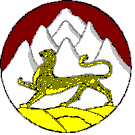 МИНИСТЕРСТВО ОБРАЗОВАНИЯ И НАУКИ  РЕСПУБЛИКИСЕВЕРНАЯ  ОСЕТИЯ – АЛАНИЯМуниципальное казенное общеобразовательное учреждение основная общеобразовательная школа с.Синдзикау им.А.Т.ГапбаеваДигорского района РСО-АланияОГРН – 1021500882150  ИНН-1507003900363404 РСО-Алания Дигорский район с.Синдзикау ул.Бр.Тахоховых, 32Тел.8(867-33) 97-1-41e-mail: digsindzikau@mail.ru_____________________________________________________________________________СрокиСодержание работыв течение учебного года 1. Обеспечение участников ОГЭ учебно-тренировочными материалами, обучающими программами, методическими пособиями, информационными и рекламными материалами2. Использование Интернет-технологий и предоставление возможности выпускникам и учителям  работать с образовательными сайтами: ege.edu.ru , ed.gov.ru и другими3. Оформление страницы общешкольного сайта «Государственная (итоговая) аттестация». 4. Проведение обучающих семинаров, совещаний, родительский собраний по подготовке к ОГЭ учащихся 9-го классаоктябрь1. Методический совет учреждения (или иная форма) «Материально-техническая база организации и  проведения ОГЭ » (тестовые материалы для пробных внутришкольных ОГЭ по обязательным предметам).октябрь1. Административное совещание «Организация работы по подготовке учащихся к итоговой аттестации».3. Подготовка материалов и проведение пробного экзамена по математике (бланки, темы, процедура).ноябрь1.  Оформление общешкольного стенда «Готовимся к экзаменам».2. Оформление в кабинетах информационных стендов по подготовке к ОГЭ по предмету.декабрь-март1.   Инструктивно-методическая работа с классными руководителями, учителями, учащимися, родителями о целях и технологии проведения ОГЭ. 2.   Подготовка материалов и проведение пробного внутришкольного ОГЭ (бланки, тесты) по русскому языку.  январьАнализ внутришкольного ОГЭ по русскому языку, обсуждение результатов на педсовете. Подготовка материалов и проведение пробного внутришкольного ОГЭ (бланки, тесты) по математике.февральПодготовка КИМов для проведения и проведение пробных экзаменов по выбору выпускников.март1.Административное совещание «Состояние работы по подготовке учащихся к итоговой аттестации» Размещение протоколов совещания на сайте учреждения.2. Подготовка материалов и проведение повторного пробного внутришкольного ОГЭ (бланки, тесты) по русскому языку и математике.апрель1.       Индивидуальные консультации для педагогов, учащихся и их родителей по вопросам подготовки и проведения ОГЭ.май1. Подготовка графика проведения консультаций для учащихся 9 класса.июнь1. Административное совещание «Анализ результатов ОГЭ 2016» (качество образовательной подготовки выпускников, уровень профессиональной компетентности педагогов)Содержание работыоктябрьУтверждение программы по подготовке учащихся к ОГЭПриказ о проведении пробного репетиционного экзамена по математике (по решению школы)ноябрь1. Подготовка базы данных по ОУ для проведения ОГЭ2. Сбор копий паспортов учащихся  9 класса.декабрь1. Оформление протоколов родительских собраний по ознакомлению с информацией о проведении ОГЭ2. Первичное анкетирование  выпускников о выборе экзаменов в форме ОГЭ3. Приказ о проведении пробного внутришкольного ЕГЭ по русскому языку (по решению школы)январьПриказ о проведении пробного внутришкольного ОГЭ по математике (по решению школы)Анализ проведения пробных внутришкольных ОГЭ по математике, подготовка справки.февральОпределение участников ОГЭ по предметам по выбору (до 1 марта).Приказ о проведении пробного внутришкольного ОГЭ по предметам по выбору (по решению школы).Приказы о назначении ответственных:         - за создание базы данных на выпускников,- за учёт подачи заявлений выпускников, выдачи пропусков,- за учёт ознакомления выпускников с результатами ОГЭ,- за учёт выдачи свидетельств результатов ОГЭ, - за ведение необходимой документации.март 1. Оформление журнала регистрации ознакомления учащихся с инструкциями по проведению ОГЭ.май1. Приказ о допуске учащихся  9 класса к сдаче ОГЭ.июнь1. Подготовка справки о качестве проведения и результатах ОГЭ 2017 .2. Формирование отчётов по результатам ОГЭ.3. Планирование работы на следующий год.Содержание работыответственныйавгуст Изучение структуры КИМов ОГЭ по предмету.Зам. директора по УВР.сентябрь1. Анализ типичных ошибок учащихся при сдаче ОГЭ в 2016 г.2. Планирование работы по подготовке учащихся к ОГЭ на уроках.3. Работа с классными руководителями:- контроль успеваемости и посещаемости учащихся,- рекомендации по психологическим особенностям учащихся 9 класса. Зам. директора по УВР. .октябрьРабота  классных руководителей и педагога психолога по изучению индивидуальных особенностей учащихся с целью выработки оптимальной стратегии подготовки к экзаменам в форме ОГЭ. Подготовка материалов и проведение пробного экзамена по математике (бланки, темы, процедура). Зам. директора по УВР.Педагог-психологноябрьРабота с образцами бланков по ОГЭОрганизация и технология проведения ОГЭ Мониторинг текущей информации по ОГЭ Зам. директора по УВР.декабрьКонтроль подготовки к ОГЭ.Организация подготовительной работы проведению пробного ОГЭ.Подготовка материалов и проведение пробного ЕГЭ  по русскому языку с учащимися  9 класса в рамках образовательного учреждения.Зам. директора по УВР.

январь1.Информация об организации работы  по определению  учащимися  9 класса предметов  для сдачи ОГЭ по выбору и мероприятиях  по подготовке учащихся к ОГЭ.2. Подготовка материалов и проведение пробного экзамена по математике (бланки, темы, процедура).3. Анализ проведения и  результатов репетиционного экзамена по математике.Зам. директора по УВР.февраль1. Изучение нормативных документов по организации ОГЭ в 2016-2017 учебном году. 2. Планирование дополнительных корректирующих мероприятий по улучшению качества подготовки обучающихся к итоговой аттестации.3.Организация репетиционных экзаменов по выбору на уровне ОУ Зам. директора по УВР.март1.      Анализ проведения и  результатов репетиционных экзаменов в  9 классе по предметам по выбору.Зам. директора по УВР.апрель1.Организация участия выпускников в репетиционном ОГЭ по математике на муниципальном уровне.Зам. директора по УВР.март-май1.Контроль подготовки к ОГЭ.2. Информационная работа с учителями-предметниками и классными руководителями.Зам. директора по УВР.Содержание работыответственныйв течение учебного года1. Посещение консультаций, организованных для подготовки к ОГЭ в новой форме2. Участие в репетиционных экзаменах 9 класса. 3. Участие в компьютерном и дистанционном тестировании, в дистанционных курсах и олимпиадах.Зам. директора по УВР.сентябрь 1. Ознакомление с результатами ОГЭ прошлых лет, типичными ошибками. 2. Ознакомление с основными направлениями самостоятельной работы по подготовке к ОГЭ:  - общие стратегии подготовки;  - планирование и деление учебного материала;  - работа с демонстрационными версиями ОГЭ; - официальные сайты ГИА. Зам. директора по УВР.Педагоги- предметникиоктябрь1.        Сбор информации о предварительном выборе предметов  для прохождения ГИА.2.        Знакомство с порядком и проведением ОГЭ-2016.3.        Репетиционный ЕГЭ в рамках школы.Зам. директора по УВР.Педагоги- предметникиноябрь1. Работа с заданиями КИМов различной сложности.2. Психолого-педагогическое сопровождение подготовки учащихся успешному прохождению итоговой аттестацииЗам. директора по УВР.Педагоги- предметникидекабрь1. Работа с образцами бланков ответов по ОГЭ.2. Работа с демонстрационными версиями ОГЭ, кодификаторами и спецификацией.3. Репетиционный ОГЭ в рамках школы. Зам. директора по УВР.Педагоги- предметникиянварь1.       Изучение нормативных документов по ОГЭ в 2016-2017 учебном году.2.       Репетиционный ЕГЭ в рамках школы.3.       Анализ  проведения репетиционного ОГЭ (выявление проблем, внесение корректив в организацию занятий по подготовке к ОГЭ.Зам. директора по УВР.февраль1. Работа с демонстрационными версиями ОГЭ.2. Индивидуальные консультации учителей-предметников по подготовке к ОГЭ, педагога-психолога.3. Проведение пробного экзамена по выбору.  Педагоги- предметникимарт1. Семинар «Права и обязанности участников ОГЭ». 3. Индивидуальные рекомендации педагогов  учащимся по подготовке к ОГЭ.4. Тестовые контрольные работы по предметам.Зам. директора по УВР.Педагоги- предметникиапрель1. Уточнение прав и обязанностей участников ОГЭ 2. Повторное изучение Положения о проведении ОГЭ в 2017  году.3. Работа с демонстрационными версиями ОГЭ.4.Рекомендации учителей-предметников по подготовке к ОГЭ учетом результатов пробных экзаменов. Зам. директора по УВР.май1. Индивидуальное консультирование учащихся.2. Работа с заданиями различной сложности.3. Практические занятия  по заполнению бланков ответов.4. Оповещение учащихся о способе их доставки к месту проведения ОГЭДиректор ОУ.Педагоги- предметникиСодержание работыответственныйоктябрь1.Родительское собрание для выпускников 9 класса «Анализ типичных ошибок ГИА 2015-2016. Ознакомление с «Дорожной картой» подготовки выпускников к ОГЭ 2017»Зам. директора по УВР.Кл. руководительоктябрь1. Индивидуальное консультирование и информирование по вопросам ОГЭ.Педагоги- предметникиПедагог-психологноябрь1. Индивидуальное консультирование и информирование по вопросам ОГЭ.Педагоги- предметникиПедагог-психологдекабрь1.    Информирование о ходе подготовки учащихся к ОГЭ. 2. Инструкция по оказанию помощи и контролю при  подготовке детей к ОГЭ.Зам. директора по УВР.педагоги- предметникиПедагог-психологянварь 1. Ознакомление с результатами пробных ОГЭ по русскому языку и математике  в рамках школы, выявление проблем.Зам. директора по УВР.февраль1.    Роль семьи в профессиональном самоопределении  учащихся и успешной сдаче экзаменов по выбору.март1. Индивидуальные и групповые консультации по оказанию помощи и контролю при подготовке к ОГЭ2. Родительское собрание «Нормативные документы по ОГЭ в 2016-2017 учебном  году»3. Обмен опытом по проблеме организации досуга детей  и их подготовки к ГИА.Зам. директора по УВР.Кл. руководительПедагог-психологапрельОзнакомление с результатами повторных пробных экзаменов по русскому языку и математике учащихся.Зам. директора по УВР.апрель- майИндивидуальное информирование и консультирование по вопросам подготовки и проведения ЕГЭ.Зам. директора по УВР.педагоги- предметникиПедагог-психологСодержание работыВид контроляОтветственныйоктябрь1.Организация работы по подготовке к ОГЭ в 9 классе2. Организация работы с учащимися группы риска и их семьями.тематическийтематическийЗам. директора по УВР.ноябрь 1.Обеспечение необходимых условий для активного использования на уроках ИКТ.2. Осуществление дифференцированного подхода на уроках к учащимся группы учебного риска.тематическийтематическоеЗам. директора по УВР.декабрь1. Использование на уроках ИКТ.2. Проведение итоговых  контрольных тестовых  работ.тематическийтематическийянварь1. Работа учителей-предметников по формированию у учащихся умений и навыков работы с тестами в рамках подготовки к итоговой аттестации.тематическийтематическийЗам. директора по УВР.февраль1.Формы работы учителей-предметников по контролю качества.2. Осуществление дифференцированного подхода к учащимся при организации УВП.3. Работа классных руководителей с родителями по вопросу итоговой аттестации учащихся.тематическийтематическийтематическийЗам. директора по УВР.март1. Работа учителей по подготовке экзаменационного материала и отработку форм заданий, направленных на успешную сдачу итоговой аттестации учащимися.тематическийтематическийЗам. директора по УВР.апрель1. Готовность учащихся к итоговой аттестации.тематическийЗам. директора по УВР.май1. Организация повторения 9-х классах.2. Состояние работы по подготовке к итоговой аттестации учащихся 9 классов.тематическийтематическийЗам. директора по УВР.Учителя- предметникиДатаПредметОтветственныйДекабрьОбществознаниеЗам. директора по УВР.ДекабрьРусский языкЗам. директора по УВР.ЯнварьМатематикаЗам. директора по УВР. Февраль     МатематикаЗам. директора по УВР.МартАпрельОбществознаниеЗам. директора по УВР.МартАпрельРусский  языкЗам. директора по УВР.№п/пПредметДень неделиВремяУчитель1Обществознаниепонедельник9.45-10.25Бирагова Е.Б.1МатематикаСреда14.00-14.40Салказанов Б.Х.2Русский языкПятница14.00-14.40Киргуева А.А.